Definición de Placer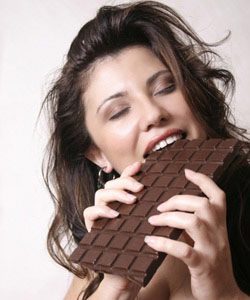 El concepto de placer dispone de varias referencias en nuestra lengua, aunque la más extendida y popular es aquella que refiere el gusto, la satisfacción o el entretenimiento que le provocan algo o alguien.El placer es el gusto, la satisfacción o la sensación agradable que un individuo siente respecto de la realización de alguna actividad, o por la compañía de tal persona. “Para mí es realmente un placer agasajarlos con esta comida”. “Es un placer conversar con mi amiga Laura, siempre tiene un consejo ideal que dar”.También, la palabra placer es empleada para expresar diversión y entretenimiento. “Se trata de un viaje de placer en el cual me desconectaré por completo de mis obligaciones laborales”.Sentimiento positivo que siempre produce agradoPor tanto, el placer resulta ser siempre una sensación o sentimiento de tipo positivo, porque quien lo vive o sienta, manifestará una situación de agrado y de euforia.Normalmente, el placer aparecerá en nuestras vidas una vez que se haya satisfecho de manera plena alguna de las necesidades básicas de nuestro organismo, por ejemplo, la sed con alguna bebida, el hambre a partir de una comida apetitosa, o cualquier otra necesidad que si bien no debe ser considerada como básica pero que de todas maneras reporta una situación de satisfacción plena para por ejemplo el alma o el intelecto, como ser el descanso para contrarrestar el sueño y la fatiga, el sexo, para la libido, el entretenimiento para el aburrimiento, conocimientos científicos o no científicos para satisfacción de la ignorancia, la curiosidad y el desarrollo del espíritu y diversos tipos de artes para satisfacer a la necesidad de cultura.Clases de placeresEntonces, nos encontramos con que existen diferentes tipos de placeres: placer físico (procede del disfrute de condiciones vinculadas a los órganos de los sentidos), placer psíquico (procede de la satisfacción que genera en el individuo el recuerdo de aquello divertido, gracioso), placer estético (procede de la contemplación de lo bello), placer intelectual (se produce tras la ampliación de los conocimientos), placer lúdico (resulta de la práctica y goce de los juegos), placer emotivo (surge del amor, de la amistad, de los afectos familiares) y placer de la contemplación (se produce durante la contemplación de algo bello, asombroso, insólito).Mientras tanto a la persona que recibe placer en algunas de sus modalidades se la denominará como satisfechoCuando nuestro organismo se encuentra experimentando cualquier tipo de placer suelen estar presentes las siguientes sustancias: endorfinas, dopamina, serotonina y oxitocina.Muchos abordajes y subjetividadAhora bien, así como toda cuestión vinculada a los seres humanos, el placer, y más por su característica intrínseca positiva de producir satisfacción y gusto en las personas, es que ha sido estudiada desde diversas ópticas y por diferentes intelectuales, filósofos, sociólogos, psicólogos, entre otros profesionales.Mientras tanto, muchos de ellos han coincidido que el placer es más puro y disfrutado cuando más lejos se encuentra de cuestiones dolorosas, porque si uno en la proximidad del tiempo ha atravesado una situación dolorosa, difícilmente, sienta tan pura y masivamente el placer que algo le ocasiona, o sea, lo sentirá claro, y ello lo alegrará, pero no será con tanta plenitud sino mediase esa circunstancia dolorosa cercana en el tiempo.Por otro lado, hay quienes han declarado que deben ser disfrutados sí pero con prudencia, y la religión cristiana, por ejemplo, decidió rechazar los placeres materiales y aspirar por los espirituales, aspirando al placer máximo que es servir a Dios y vivir junto a él en el paraíso que nos tiene preparados luego de pasar por la vida terrenal.También, debemos decir que el placer dispone de una fortísima carga de subjetividad en su concepción, ya que lo que para mí puede ser súper placentero para otro no lo es para nada. Leer un libro puede ser mi placer más grande mientras que para otro un gran aburrimiento. Y por otra parte, para una persona puede ser un enorme placer jugar a los juegos electrónicos mientras que para otros es algo infantil y aburrido.Otros usosPor su lado, la expresión a placer se usa frecuentemente para referir la total satisfacción respecto de algo o que no existe impedimento u obstáculo alguno para la realización de tal o cual acción. “Podes pintar a placer en mi escritorio, no hay nada que se dañe.”https://www.definicionabc.com/general/placer.phpSignificado de BienestarQué es Bienestar:Se conoce como bienestar al estado de la persona humana en el que se le hace sensible el buen funcionamiento de su actividad somática y psíquica.Como tal, el término hace referencia a un estado de satisfacción personal, o de comodidad que proporciona al individuo satisfacción económica, social, laboral, psicológica, biológica, entre otras.No obstante, el bienestar es un estado subjetivo ya que el ser humano al ser tan diverso y diferente posee distintas formas de percibir cual puede ser una situación de bienestar, lo que quiere decir que lo que para una persona podría ser una situación de bienestar para otra podría no serlo, por lo cual dependerá de cada uno diferenciar si se siente en un estado beneficioso o no.Por ejemplo, para algunas personas el estado de bienestar está representado por disponer de un buen carro, buen empleo, vestirse con marca, buenas vacaciones, buenos relacionamientos interpersonales, familiares, entre otros.Por último, el término bienestar aparece por primera vez en el siglo XVI para designar la satisfacción de necesidades físicas, mientras que en el siglo XVIII dicho término se refiere a la situación material que permite satisfacer las necesidades de la existencia.Bienestar socialEl bienestar social es un conjunto de elementos que permite al individuo poseer un nivel de calidad de vida. En el mismo término engloba riqueza monetaria (bienestar económico), acceso a bienes y servicios, libertad, placer, innovación, salud mental, entre otros.En referencia a este punto, el Estado posee la obligación de proporcionar a sus habitantes el bienestar social, lo cual es fundamental la implementación de medidas políticas que permite la redistribución de la renta y el desarrollo de servicios públicos para el bienestar social de la sociedad.Vea también Bienestar social.Bienestar físicoEl bienestar físico es la condición global del cuerpo humano en relación a las patologías y a la capacidad física.El individuo debe de cuidar e invertir en su salud, ya que su cuerpo afecta sus actividades físicas y su calidad de vida, es por ello que es fundamental llevar una dieta balanceada, realizar ejercicios físicos, disminuir el exceso de bebidas alcohólicas, evitar el uso de la drogas, cigarros, entre otros.Bienestar mentalEl bienestar mental es el equilibrio mental entre lo interno y experiencias externas. El individuo sano, con salud mental busca estar bien en su entorno social, vivir la plenitud de la vida aceptando sus emociones y manejar las diferentes tipos de emociones.Vea también Nesting.Bienestar laboralEl bienestar laboral puede ser visto como el estado deseado por los individuos que integran una organización, siendo esta la encargada de crear diferentes proyectos o programas que buscan proteger los derechos e intereses sociales de los empleados.Estado de bienestarEl Estado de bienestar es el conjunto de medidas o políticas desarrolladas por un gobierno con el objetivo de brindar oportunidades para ser aprovechadas por todos los ciudadanos, como por ejemplo: servicios de educación, vivienda, alimentación, entre otros servicios.Dicho término fue acuñado a partir de 1945 en la postguerra de la Segunda Guerra Mundial.https://www.significados.com/bienestar/